CAMP DE SOCCER POUR GARÇONS ET FILLES U7 À U14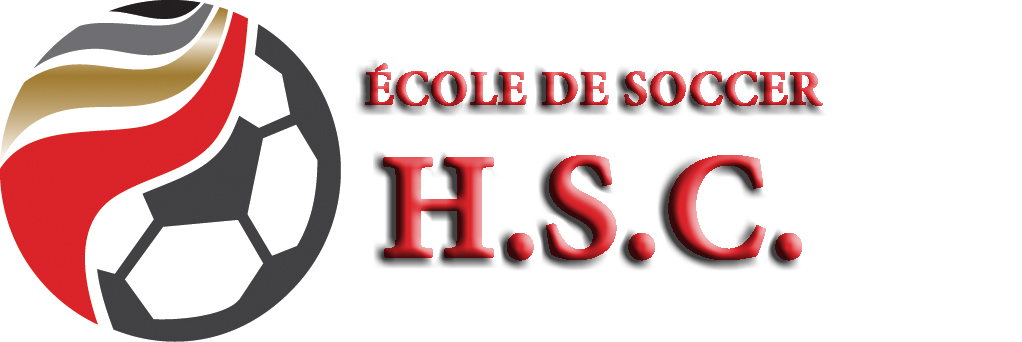 Fiche d’inscriptionMontant total :        Accès D         		Virement bancaire         	 Chèque        		Comptant      Date du paiement : 	      	 		Nom du parent :                 		Signature :      Information de l’enfant1er enfant2e enfant2e enfant2e enfantInformation Information Information NomNom      Nom      Nom      Nom (parents ou tuteur)Nom (parents ou tuteur)Nom (parents ou tuteur)PrénomPrénom      Prénom      Prénom      Adresse       mêmeAdresse       mêmeAdresse       mêmeDate de naissanceDDN      DDN      DDN      Courriel Courriel Courriel Adresse  Sexe        Sexe        Sexe      Téléphone maison      même Téléphone maison      même Téléphone maison      même VilleCatégorie      Catégorie      Catégorie      Téléphone 1 - cellulaireTéléphone 1 - cellulaireTéléphone 1 - cellulaireCode postal3e enfant  3e enfant  3e enfant  Téléphone 1Nom        Nom        Nom        Nom (parents ou tuteur)Nom (parents ou tuteur)Nom (parents ou tuteur)Téléphone 2Prénom        Prénom        Prénom        Adresse        mêmeAdresse        mêmeAdresse        mêmeCourrielDDN       DDN       DDN       Courriel Courriel Courriel SexeSexe      Sexe      Sexe      Téléphone maison      mêmeTéléphone maison      mêmeTéléphone maison      mêmeCatégorieCatégorie      Catégorie      Catégorie      Téléphone 2 - cellulaireTéléphone 2 - cellulaireTéléphone 2 - cellulaireObligatoire : Nom et prénom qui recevra les relevés d’impôt Numéro d’assurance sociale de la personne qui recevra le relevé impôt (relevé 24)Obligatoire : Nom et prénom qui recevra les relevés d’impôt Numéro d’assurance sociale de la personne qui recevra le relevé impôt (relevé 24)Obligatoire : Nom et prénom qui recevra les relevés d’impôt Numéro d’assurance sociale de la personne qui recevra le relevé impôt (relevé 24)Obligatoire : Nom et prénom qui recevra les relevés d’impôt Numéro d’assurance sociale de la personne qui recevra le relevé impôt (relevé 24)Obligatoire : Nom et prénom qui recevra les relevés d’impôt Numéro d’assurance sociale de la personne qui recevra le relevé impôt (relevé 24)Obligatoire : Nom et prénom qui recevra les relevés d’impôt Numéro d’assurance sociale de la personne qui recevra le relevé impôt (relevé 24)Obligatoire : Nom et prénom qui recevra les relevés d’impôt Numéro d’assurance sociale de la personne qui recevra le relevé impôt (relevé 24)Obligatoire : Nom et prénom qui recevra les relevés d’impôt Numéro d’assurance sociale de la personne qui recevra le relevé impôt (relevé 24)NOM      NAS (obligatoire)     Est-ce que votre enfant a des allergies ?Numéro de téléphone cas d’urgence      Numéro de téléphone cas d’urgence      Numéro de téléphone cas d’urgence      Numéro de téléphone cas d’urgence      Numéro de téléphone cas d’urgence      Personne autorisé à venir chercher votre enfant       1er enfant1er enfant2e enfant3e enfant et plus (50$ de rabais/sem)Sem. 1        28 juin au 2 juilletVeuillez ajouter 25 $ de frais d’administration par enfant (payable une fois dans l’été)Veuillez ajouter 25 $ de frais d’administration par enfant (payable une fois dans l’été)165 $Camp de 7h30 à 17h Sem. 2                 5 au 9 juilletVeuillez ajouter 25 $ de frais d’administration par enfant (payable une fois dans l’été)Veuillez ajouter 25 $ de frais d’administration par enfant (payable une fois dans l’été)165 $Camp de 7h30 à 17hSem. 3               12 au 16 juilletVeuillez ajouter 25 $ de frais d’administration par enfant (payable une fois dans l’été)Veuillez ajouter 25 $ de frais d’administration par enfant (payable une fois dans l’été)165 $Camp de 7h30 à 17hSem. 4                 19 au 23 juillet Veuillez ajouter 25 $ de frais d’administration par enfant (payable une fois dans l’été)Veuillez ajouter 25 $ de frais d’administration par enfant (payable une fois dans l’été)165 $Camp de 7h30 à 17hSem. 5                   9 au 13 aoûtVeuillez ajouter 25 $ de frais d’administration par enfant (payable une fois dans l’été)Veuillez ajouter 25 $ de frais d’administration par enfant (payable une fois dans l’été)165 $Camp de 7h30 à 17hSem. 6                 16 au 20 aoûtVeuillez ajouter 25 $ de frais d’administration par enfant (payable une fois dans l’été)Veuillez ajouter 25 $ de frais d’administration par enfant (payable une fois dans l’été)165 $Camp de 7h30 à 17h